ANNOUNCEMENTS FOR January 28, 2018Activities this week: Monday:	1:15 Tai Chi ClassTuesday:  	11:00 am Balance for LifeWednesday:	1:15 Tai Chi ClassThursday:	9:30 am Badminton	7:00 pm Choir PracticeSanctuary flowers are placed by Marilyn Lowe in memory of and in honor of loved ones.There is a Nursery available for toddlers and infants in Room 7 and is staffed by an experienced caregiver. Join us in Schadewald Hall for refreshments provided by the Fosters.  We love all goodies –homemade or store bought. Please sign up for refreshments for fellowship hour. There is a signup sheet posted in Schadewald Hall.  DATES ARE AVAILABLE.We look forward to the arrival of our new minister of Word and Sacrament, Rev. William Appleyard-Pekich.  We anticipate the family’s arrival before the end of February. Anyone who has a lawful objection to Rev. Appleyard-Pekich receiving the call as the minister of Word and Sacrament for the Hurley Reformed Church should contact Sr. Elder Dennis Croswell immediately.Sympathy is extended to Linda Bognar and her family in the death of her mother this past week.  May God comfort those who are grieving.The Soup Elves will carry on our tradition of offering Souper Bowl Chili (and Texas Chili – no beans) next Sunday.  $8.00 per container. Don’t miss it.Envelopes for 2018 are available in Schadewald Hall.  If you currently don’t have an assigned envelope and want one, see Dennis Croswell or Jim Craven.  Mission of the month:  We raised $400 for Family of Woodstock.  January is the Deacon's fund which is used for local communities and individuals who need immediate help, such as heating oil.  Your contributions are important.Soup Day returns at the Hurley Town Hall!  Soup will be available this winter on Wednesdays, February 14, February 28, March 14 and March 28.  Serving time:  11:30 – 1:00.Everyone’s Invited: Are you a train or history buff? Do you love to make pottery, baskets, create art work or sculpting?  People have different hobbies such as: collecting dolls, old-toys, teddy bears, postcards, stamps, coins, salt & pepper shakers.  There will be tables set up, so bring examples of your hobby to display.   If you don’t have a hobby, then just bring yourself!  Bring a dish to share, and come and enjoy our “Valentine’s Day with the Hobbies We Love” Potluck Luncheon after church on February 11th.  Sign-ups this morning – see Pat Baker.  Sponsored by Women’s Ministries. The Upper Room devotional booklets for January/February have arrived and can be found in the Narthex.  So sorry for the delay.Women’s Bible Study resumes February 13 from 1-3 pm in the Dutch Room.  The book, "The Slightly Bad Girls of the Bible” is now on sale.  The price is $11.  All who will be joining us on February 13, at 1 PM in the Dutch Room are asked to purchase and read the 1st chapter.  There will be refreshments! See Debbie Zuill.Spire!  If you have material to go in the Spire, please get it to Dorothy.Dorothy is on vacation until tomorrow.  If you need anything, please contact, Dennis Croswell or the Deacon of the month.Deacon of the month is Gregory Laib.  Call Greg at 845-389-8813 if you need a deacon’s assistance.The Reformed Church is a connectional church.  Our classis includes 33 congregations in the Mid-Hudson Valley.  We pray for the strength and vision of the pastors and the revitalization of their members.  Today we pray for Lyall Memorial Federated Church in Millbrook, New York. Kathleen Mayfield has moved.  She has begun a new job.  Her address is 1105 Mallard Creek Road, Louisville, Kentucky 40207-5498.  Wishing her success and happiness in this phase of her life!!Special Parsonage Renovation Fundraiser 2018Thank you to all who have given so generously to the Parsonage Project.We have heard very positive comments from you concerning the renovation anticipating the new pastor.  Continued upkeep and further renovation is in the works.  You will find specially designated envelopes in the pews for your continued support. Minister for February 4:  Rev. James Alley February 11, 18, and 25:  Rev. Nick MilesDuring this time frame without an onsite minister, Reverends Titus (Red Hook), and Van Houten (Fair St.) as well as Rev. Stickley have offered their services to provide pastoral care (home/nursing home/hospital visitations) or any other ministerial needs of our congregation. If you are in need of such care, please contact Dennis Croswell (331-5944), Dorothy at the church office (331-4121) or the Deacon of the month as listed in the weekly bulletin.Part of the life of an active and vibrant church is the active participation of its members/congregants in the various committees and organizations that make up a church. If you are currently not involved with any of the following church committees and/or organizations and would like to be, please contact the committee chair or Sr. Elder Dennis Croswell.Committees and Organizations of Hurley Reformed ChurchWorship Committee                                      Linda Clarke-DidoChancel Guild				 Doris AldenFlowers	Kathy Jansen		  Senior Choir					 Jane BarsumianProgram and Activities				 Sandy EmrichWomen’s Guild				 Sandy EmrichPrayer Chain				 Debbie ZuillStone House Day Committee		 Ellen RichardsElection Day DinnerGolf TournamentBadminton					 Doug ConstantBible Study					 Wally CookMen’s Group				 Wally CookWomen’s Ministries				 Debbie ZuillFinance Committee				 Jim CravenFundraisingMission Committee				 Marilyn LoweProperty and Maintenance			 Jim PirroYouth Ministries				 Kathy JansenChurch School				 Ellen RichardsCradle Roll					 Ellen RichardsYouth GroupPersonnel Committee				 Dennis CroswellInformation Technology			 Chris DeckerSpire Mailing					 Dorothy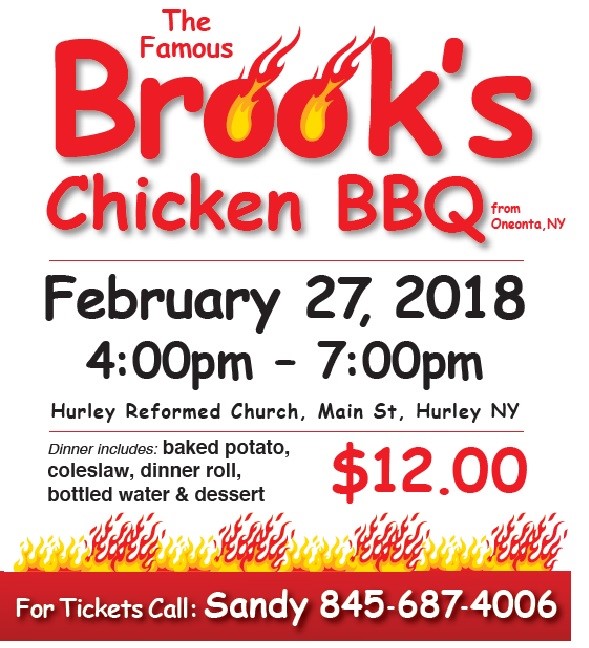 